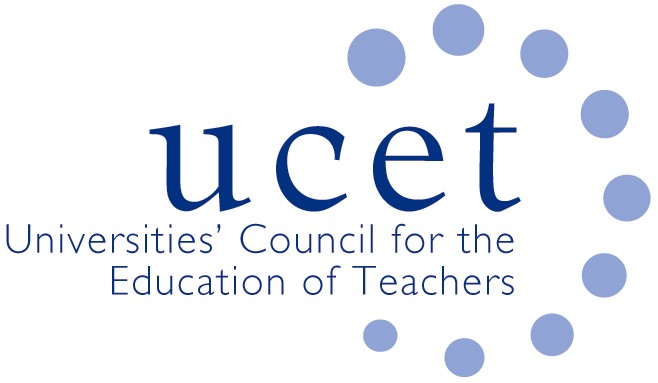 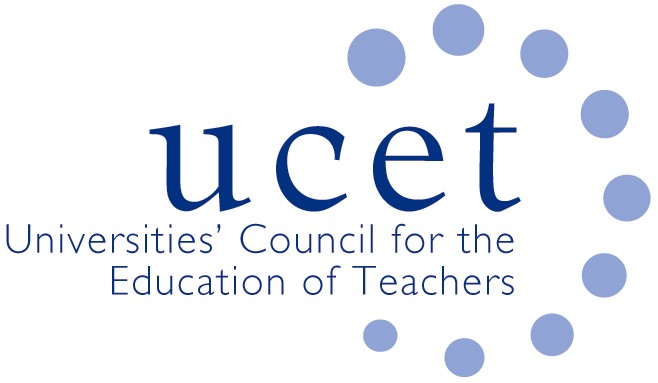 UCET Executive Committee meeting, 10am-12.00pm, Tuesday 5 January 2020 April 2020(To be followed at 1pm by meeting with DfE & OfSTED)Declarations of interestMinutes and matters arisingShape, structure & content of teacher education:DfE Market Review and UCET strategy and responseUCET consultative group and development of partnership paperCPD Working Group paperArrangements for 21 January Executive Committee awaydayArrangements for afternoon meetingItems for information:2020 ITE census resultsNote of consultative group meetingSKE announcementsCCF exemplification resourcesHMCI annual reportAny other businessDate of next meeting: Friday 26 March 2020